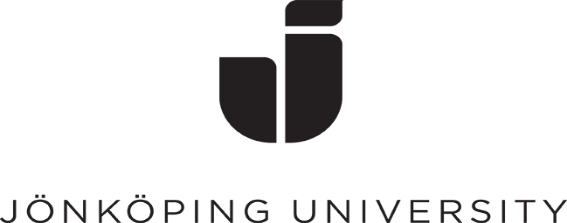 Welcome to the one-year master’s program “Interventions in Childhood” We are pleased to welcome you to the master´s program in Child interventions.The program will start with an introduction in week 34, 2024-08-19 on Monday at 9.30 local time in Ga932 on campus. During the introduction we will present the program and its courses. You will then continue your week together with other students and get further information about studying at Jönköping University, and the School of Health and Welfare. You will have the opportunity to attend various activities that will introduce you to JU, like visiting the library, and take part in more student-based activities.  The first course in the program will start in week 35. If you have any queries please be free to contact us. All the best,Dr. Nina V Gunnarsson (Program director)Nina.gunnarsson@ju.seDr. Aimee Ekman (Program coordinator)Aimee.ekman@ju.se